§1215.  Change in compensation1.  Compensation specified.  If a first-trust instrument specifies an authorized fiduciary's compensation, the authorized fiduciary may not exercise the decanting power to increase the authorized fiduciary's compensation above the specified compensation unless:A.  All qualified beneficiaries of the 2nd trust consent to the increase in a signed record; or  [PL 2021, c. 235, §1 (NEW).]B.  The increase is approved by the court.  [PL 2021, c. 235, §1 (NEW).][PL 2021, c. 235, §1 (NEW).]2.  Compensation not specified.  If a first-trust instrument does not specify an authorized fiduciary's compensation, the authorized fiduciary may not exercise the decanting power to increase the authorized fiduciary's compensation above the compensation permitted by this Part unless:A.  All qualified beneficiaries of the 2nd trust consent to the increase in a signed record; or  [PL 2021, c. 235, §1 (NEW).]B.  The increase is approved by the court.  [PL 2021, c. 235, §1 (NEW).][PL 2021, c. 235, §1 (NEW).]3.  Change in compensation incidental.  A change in an authorized fiduciary's compensation that is incidental to other changes made by the exercise of the decanting power is not an increase in the authorized fiduciary's compensation for purposes of subsections 1 and 2.[PL 2021, c. 235, §1 (NEW).]SECTION HISTORYPL 2021, c. 235, §1 (NEW). The State of Maine claims a copyright in its codified statutes. If you intend to republish this material, we require that you include the following disclaimer in your publication:All copyrights and other rights to statutory text are reserved by the State of Maine. The text included in this publication reflects changes made through the First Regular and First Special Session of the 131st Maine Legislature and is current through November 1. 2023
                    . The text is subject to change without notice. It is a version that has not been officially certified by the Secretary of State. Refer to the Maine Revised Statutes Annotated and supplements for certified text.
                The Office of the Revisor of Statutes also requests that you send us one copy of any statutory publication you may produce. Our goal is not to restrict publishing activity, but to keep track of who is publishing what, to identify any needless duplication and to preserve the State's copyright rights.PLEASE NOTE: The Revisor's Office cannot perform research for or provide legal advice or interpretation of Maine law to the public. If you need legal assistance, please contact a qualified attorney.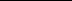 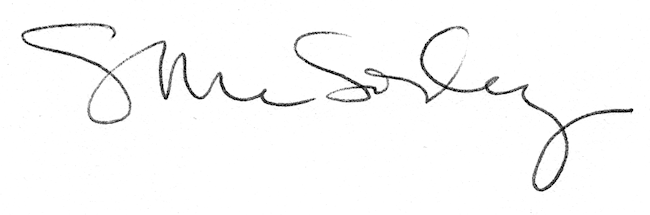 